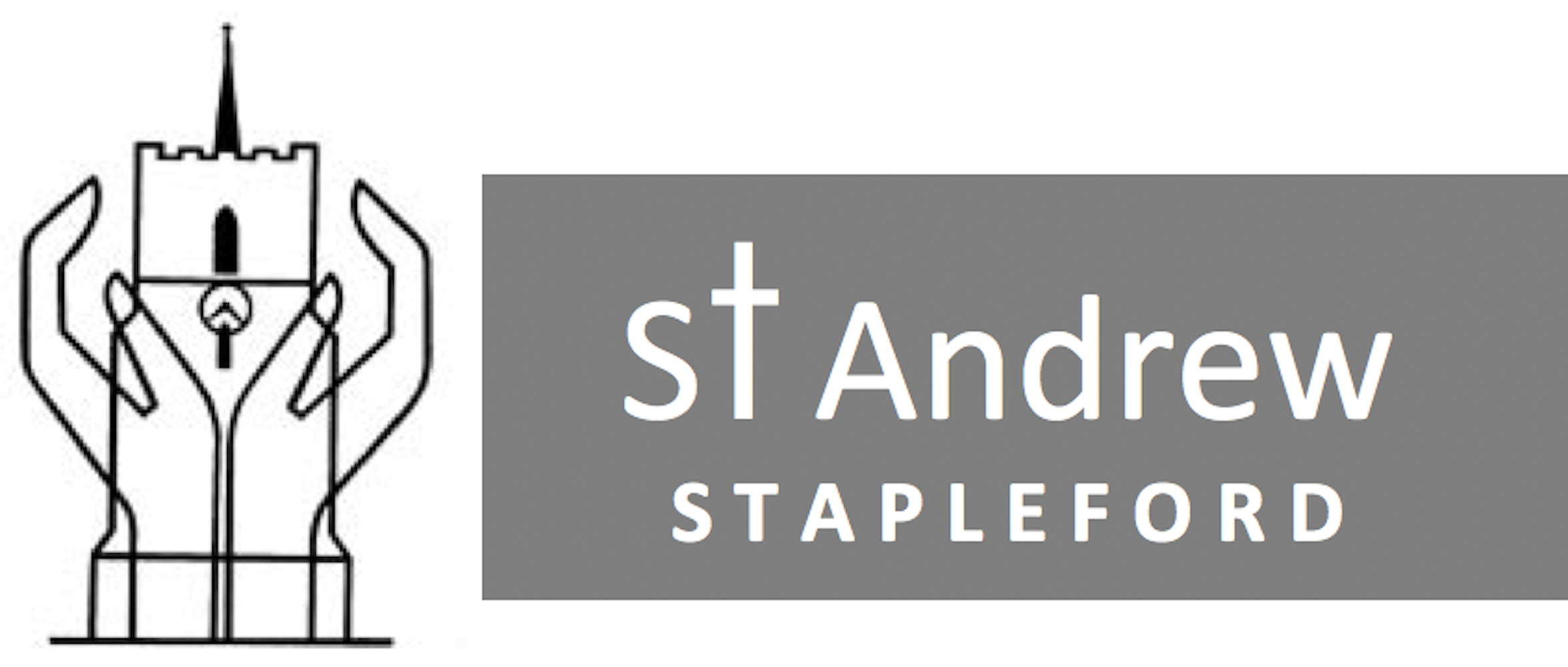 It is likely that the coronavirus will become widespread in the UK. Lots of views have been expressed to me about what we as a church should do, ranging from making no changes to making wholesale changes. After consultation, I think it right that we take some steps as a church to protect each other. What we are going to do is set out below, with some background information over the page. God bless, SimonWhat St Andrew’s is doing to reduce the riskwe continue to urge you to use common sense precautions to reduce the risk – see belowfor the time being we will not shake hands at the Peacethose administering communion:will clean their hands before administering communionwill wipe the interior and exterior rim of the cup between communicants will rotate the cloth so as not to wipe with the same part of the cloth each time, andwill use a clean cloth for each servicewe support the decision of anyone who just takes the bread at communion, not wine, whether you are susceptible to infection or simply worriedWhat you can do to reduce the riskDo:carry tissues with you and use them or your sleeve (but not your hands) to catch your cough or sneezeput used tissues in the bin immediatelywash your hands with soap and water often – use hand sanitiser gel if soap and water are not availabletry to avoid close contact with people who are unwellDon't:shake hands if you have a cold or flu, or if you are worried about catching infection or about transmitting infection on to someone elsetouch your eyes, nose or mouth if your hands are not cleanInfection and communionThe one good study on the subject pre-dates coronavirus. It uses infection as an endpoint (and not just, say, the presence of micro-organisms on a wafer). It shows no increased risk of infection in those taking communion compared to those who do not. Microbiological studies show that bacteria and viruses can survive on the cup and in the wine, but there is no evidence that shows this to be a significant route for the transmission of infection.It is hypothesised (not proved) that dipping the bread (‘intinction’) can increase the risk of transmitting infection (by adding microorganisms to the wine from the bread after it has been held in the hand of priest and communicant) or catching infection (by the bread absorbing microorganisms).The risks of infection from taking communion are therefore low. However, it is sensible to take precautions (at church or anywhere) to reduce the risk of catching or transmitting infection, particularly if you are vulnerable/immune-suppressed.In addition, touching – such as shaking hands – is very well known to be a route for transmission of many organisms.The theology of what we doIf you are worried about drinking from the cup then RECEIVING THE BREAD ONLY IS A VALID COMMUNION, just as much as having both bread and wine. Physically exchanging the Peace by way of shaking hands does have some obvious value, but is not a crucial part of the service. CORONAVIRUS
PRECAUTIONSCORONAVIRUS
PRECAUTIONS